KATASTR NEMOVITOSTÍ – INFORMACE O POZEMCÍCHPRACOVNÍ LIST PRO ŽÁKYCÍL HODINY:V této hodině se naučíš používat aplikaci Nahlížení do KN. Zjistíš informace o pozemcích a pracovat s katastrálním plánkem. VYPRACOVÁNÍ:Otevři si webovou stránku www.cuzk.cz a najdi záložku „Nahlížení do katastru nemovitostí“. 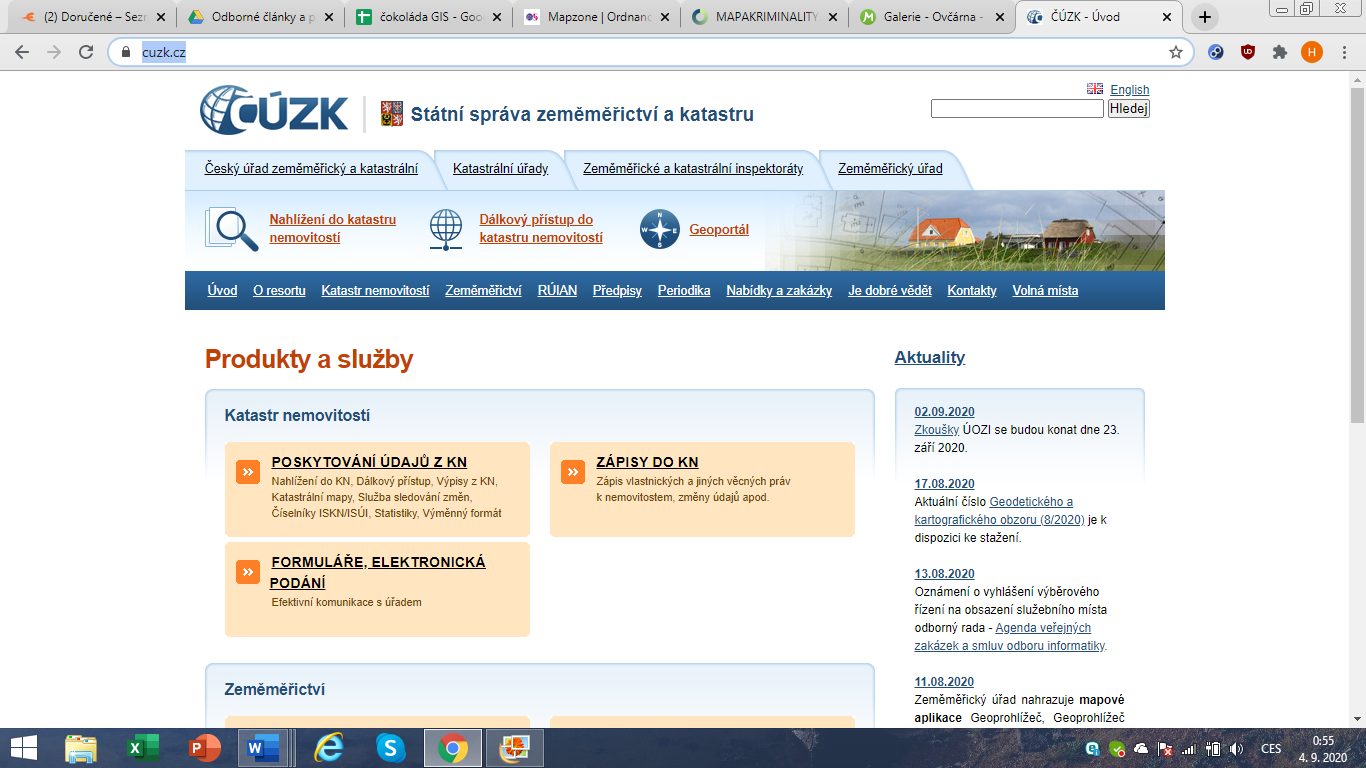 Klikni na záložku „Vyhledat stavbu“.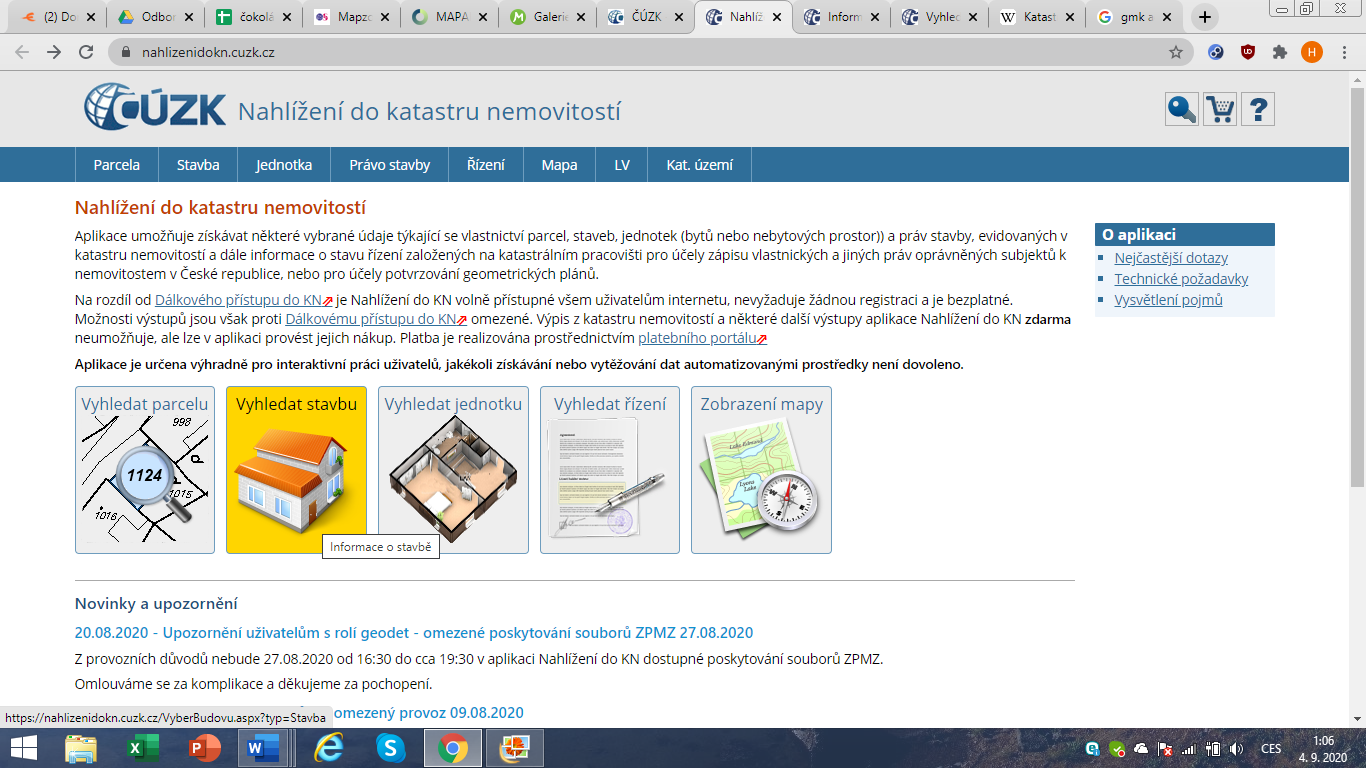 Zadej do kolonky „Název obce“ název obce, ve které se nachází tvá škola.Obec:………………………………………………………………………………………………………………………………………………… 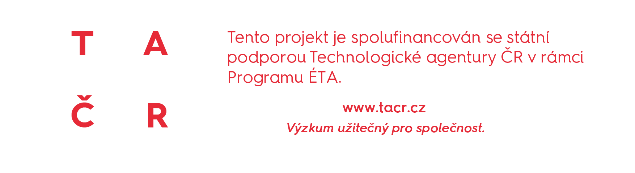 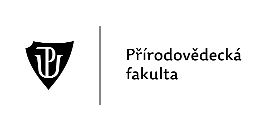 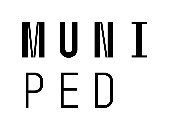 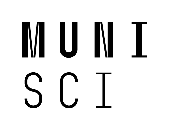 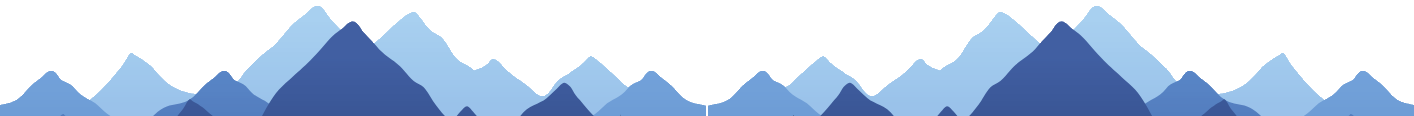 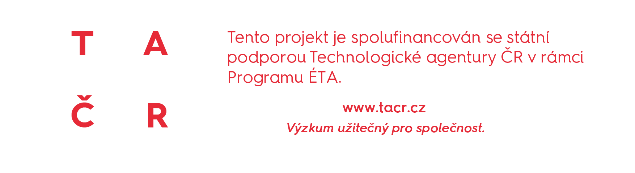 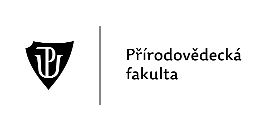 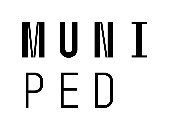 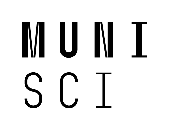 Použij „Vyhledání pomocí ulice a č. p. / č. or.“ a rozklikni jej.Ulice:…………………………………………………….……………. Číslo popisné:………………….……………………………… Jaké je parcelní číslo pozemku, na kterém budova školy stojí?Parcelní číslo:………………………….………………..…………………………………………………………………………………….Jaká je výměra pozemku v metrech čtverečních (m2)?Výměra [m2]:………………………………….…………………………….…………………………………………………………………..O jaký druh pozemku se jedná?Druh pozemku:……………………………..………………………………………………………………………………………………….Kdo je vlastníkem objektu a jaký podíl mu náleží? (Pouze jeden vlastník  podíl = 1)Vlastník:………………………………………………………………………………………….. Podíl:…………………………………….Je u nemovitosti uveden nějaký způsob ochrany? Pokud ano, jaký? Způsob ochrany:        ANO / NEZpůsob ochrany (jaký):………………………………………………………………….….……………………………………………Je u nemovitosti uvedeno nějaké omezení vlastnického práva? Pokud ano, jaké? Omezení vlastnického práva:        ANO / NEOmezení vlastnického práva (jaké):….……………………….…………………………………………………………………Rozklikni si přehledovou mapu a z mapy vyčti, kolik má stavba školy sousedních parcel. Je některá z nich jiný druh pozemku, než vaše škola? Jaký je to druh?Počet sousedních parcel:………………………………………………….……………………………………………………………Odlišný druh pozemku některé z parcel:………………………………………………………………………………………Nápověda: použij nástroj “KN – Informace o nemovitosti a pomocí záložky „Sousední parcely“ zjisti odlišný druh pozemku některé z nich. Úkol pro zvídavé: Zkuste prozkoumat také místo svého bydliště. Jak velká je plocha, které váš dům/byt zabírá? Pokud není nemovitost vašich rodičů, komu patří?	Téma na brainstorming:Obecně jsou v katastru vedeny informace o katastrálních územích, o stavbách, bytech, nebytových prostorech, parcelách, o vlastnících nemovitostí, o právech a právních vztazích. V internetovém nahlížení do katastru nemovitostí můžeš najít vybrané informace o nemovitostech a jejich vlastnících. Např. pokud se jedná o bytový dům, je zde uveden seznam všech jeho bytů spolu se jmény, adresou a velikostí podílu jednotlivých vlastníků.Kontrolování dat z katastru nemovitostí může být výhodné z několika důvodů. Snadno tak předejdete třeba chybě na katastrálním úřadě (lidské nebo systémové), ať se jedná o změnu vlastníka nebo různá práva třetích stran k vašemu majetku, které můžou způsobit řadu komplikací.